 Year 5 – French – Quelle est la date? – Spring 1 Year 5 – French – Quelle est la date? – Spring 1 Year 5 – French – Quelle est la date? – Spring 1What should I already know?What am I going to learn in this unit?Vocabulary I need to knowI know the vocabulary from the Early learning unitsI can say ‘Hello’ in FrenchI can ask someone, ‘Do you have a pet?’ in FrenchI can answer the question, ‘Do you have a pet?’ in FrenchI can count to twenty in FrenchI can read and recognise the nouns for pets in FrenchI can write simple phrases and sentences about pets in FrenchI can use simple connectives in my speech in FrenchI can recall from memory the seven days of the week, the twelve months of the year and numbers one to thirty one, in FrenchI can ask and answer the question, ‘What is the date?’ in FrenchI can formulate the date, using days of the week, months of the year and numbers one to thirty one in FrenchI can say when my birthday is using months of the year and numbers one to thirty oneI know the French noun for ‘today’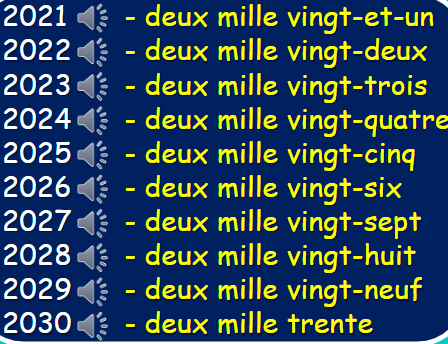 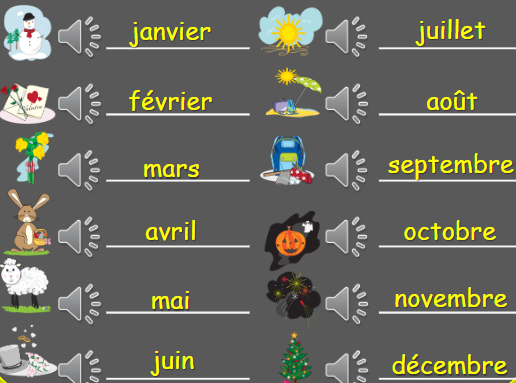 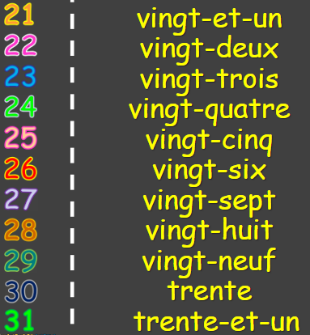 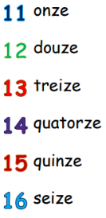 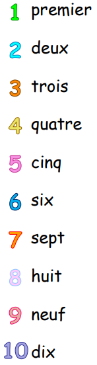 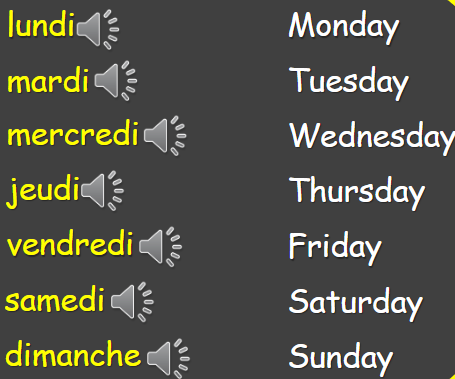 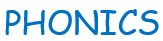 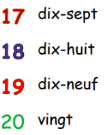 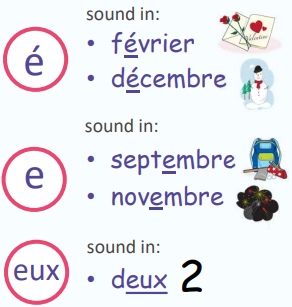 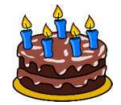 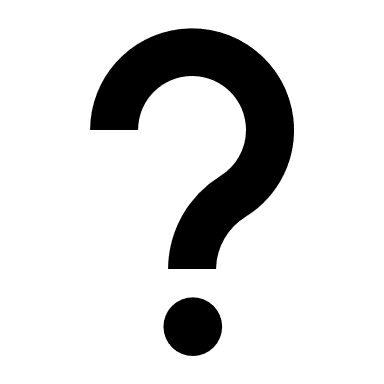           C’est quand ton anniversaire?                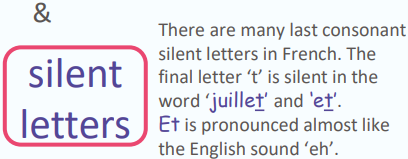 /Quelle est la date de ton anniversaire?       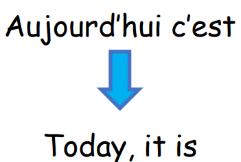 Mon anniversaire est le …   